О компании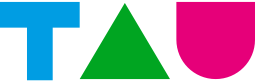 ООО «НАСТЭК» (TAU tracker) - технология захвата движения и определения положения предметов в пространстве для разработчиков VR&AR решений, 3D-CAD систем.  Перчатки TAU tracker позволяют взаимодействовать с 3D объектами простым, понятным способом.  TAU tracker разрабатывается на основе собственной магнитно-инерциальной технологии.Сфера применения продукта- VR приложения для (игры, образовательные программы) - Инновационная медицина. Реабилитация после травм.- Робототехника. Удаленное управление роботами-манипуляторами, дронами.- Системы автоматизированного проектированияЦель:Создать сценарий для рекламного видеоролика о продукте для продвижения заграницей (США, Азия, Европа). Задача:Необходимо проанализировать рекламные видеоролики похожих решений, конкурентов компании. Написать сценарий для рекламного ролика TAU tracker. Целевая аудитория – иностранные разработчики приложений для VR, робототехники, а также потенциальные инвесторы для компании.Требования к решению:Необходимо расчитывать на хронометраж ролика до 1 минуты. Учесть культурные особенности подачи материала для США, Европы и Азии.Компании конкуренты: Leap Motion, Sixense STEM, ManusVR, CaptoGlove, HTC Vive (Vive Controller), Oculus touch (контроллер), OptiTrack Flex 13, Antilatency, TeslaSuit, BeBop Sensors (перчатки Forte Data), HaptX, SenseGlove, Noitom Hi5 VR Glove, xsense, Premo, Dexmo, Senso VR Glove.